§2111.  Air pollution control systems1.  Definition.  For the purpose of this section, "air pollution control system" means a device or element of design installed on or in a motor vehicle or engine to comply with pollutant emission restrictions established by federal law.[PL 1993, c. 683, Pt. A, §2 (NEW); PL 1993, c. 683, Pt. B, §5 (AFF).]2.  Prohibition.  A person commits a Class E crime if that person operates a motor vehicle, except for an antique auto, a motor vehicle using liquefied petroleum gas as engine fuel or a farm tractor on a public way if any operational element of the air pollution control system of that vehicle has been removed, dismantled or otherwise rendered inoperative.[PL 1993, c. 683, Pt. A, §2 (NEW); PL 1993, c. 683, Pt. B, §5 (AFF).]3.  Suspension.  If a person is convicted of violating this section, the clerk of the court shall furnish to the Secretary of State an attested copy of the judgment of conviction.  On receipt of that copy, the Secretary of State shall suspend the registration of the vehicle in violation.The suspension may be appealed as provided in section 2485.Unless otherwise ordered by the Superior Court on appeal, the suspension remains in effect until the Secretary of State has received notice from an official inspection station that the air pollution control system of that vehicle is in good working order.[PL 1993, c. 683, Pt. A, §2 (NEW); PL 1993, c. 683, Pt. B, §5 (AFF).]SECTION HISTORYPL 1993, c. 683, §A2 (NEW). PL 1993, c. 683, §B5 (AFF). The State of Maine claims a copyright in its codified statutes. If you intend to republish this material, we require that you include the following disclaimer in your publication:All copyrights and other rights to statutory text are reserved by the State of Maine. The text included in this publication reflects changes made through the First Regular Session and the First Special Session of the131st Maine Legislature and is current through November 1, 2023
                    . The text is subject to change without notice. It is a version that has not been officially certified by the Secretary of State. Refer to the Maine Revised Statutes Annotated and supplements for certified text.
                The Office of the Revisor of Statutes also requests that you send us one copy of any statutory publication you may produce. Our goal is not to restrict publishing activity, but to keep track of who is publishing what, to identify any needless duplication and to preserve the State's copyright rights.PLEASE NOTE: The Revisor's Office cannot perform research for or provide legal advice or interpretation of Maine law to the public. If you need legal assistance, please contact a qualified attorney.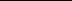 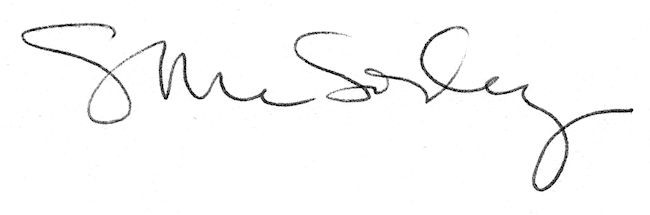 